Уважаемые коллеги!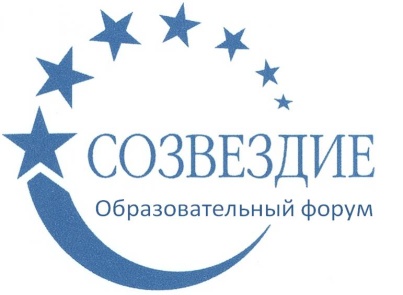 Приглашаем вас принять участиево Всероссийском  конкурсе творческих и методических разработок среди детей, учителей, педагогов, завучей, директоров  «Школа – территория развития»Участниками конкурса «Школа – территория развития» являются: учащиеся школ и их родители, учителя, педагоги - психологи, социальные педагоги, педагоги доп. образования, завучи, директора и другие специалисты школ и   учреждений дополнительного образования детей.Желающие принять участие в конкурсе должны направить с 27 мая по 21 июня 2024 г. в электронном виде заполненную заявку участника вместе с материалами конкурса и копией квитанции об оплате организационного взноса по электронной почте ssozv@yandex.ruПо результатам конкурса все участники получают диплом I, II,или III степени. В дипломе ребёнка указывается педагог – куратор. Дипломы высылаются на адрес электронной почты в течение 2 рабочих дней. Организатором выступает образовательный форум «СОЗВЕЗДИЕ». Официальный сайт Всероссийских и Международных конкурсов http://ssozv.ru/Последний день подачи заявки: 21 июня 2024 г (включительно).Номинации конкурса для педагогов:Образовательная деятельность – конспекты или технологические карты уроков, мастер – классы, статьи, программы, пособия, игры и т.д. Досуг детей – сценарии праздников и развлечений, экскурсии, прогулки, все виды игр, фото с совместных мероприятий с детьми, оформление классов и залов к праздникам, костюмы к праздникамВзаимодействие с родителями - планы совместных мероприятий, сценарии собраний, мастер – классов для родителей,  письменные консультации, статьи о работе с родителямиВзаимодействие с педагогами - планы совместных мероприятий, в т.ч.по работе с молодыми специалистами, сценарии пед.советов, мастер – классов для педагоговНоминации конкурса для детей:«Я рисую» - рисунки на любую тему, выполненные детьми или детьми совместно с родителями«Наши руки не для скуки» - поделки из любого материала, в т.ч. из бросового и природного материала, лего и т.д., выполненные детьми или детьми совместно с родителями«Увлечения» - фото или описание любимого проведения досуга«Артистизм» - видео выступлений (чтение стихов, пение, сценки и т.д.)«Фотография» - фото на тему «Школьные годы чудесные» «Эрудит» - исследовательские работы, рефераты, кроссвордыДля участия в конкурсе необходимо направить:Заявку на участие в конкурсе.Материалы конкурса Копию квитанции об оплате. Орг взнос за участие в конкурсе 185 рублей – педагог, 175 рублей – ребёнок. Если у вас несколько участников, то оплату необходимо производить одной суммой  за всех. Оплата производится в день отправки материала.Материалы принимаются исключительно  в электронном варианте по электронной почте ssozv@yandex.ru с пометкой «На конкурс». Способы оплаты:Платежные реквизиты для оплаты организационного взноса:Получатель платежа: ИП Гюмюшлю Мария АлександровнаИНН/ КПП 595700140677Расчетный счет № 4080 2810 7000 0404 8701Банк: АО «ТИНЬКОФФ БАНК»  БИК: 044525974Корреспондентский счет: 3010 1810 1452 5000 0974  Назначение платежа: дипломТакже оплату можно произвести на номер каты Сбербанка:Оплата на карту Сбербанка, номер карты 2202 2067 1582 0077(получатель Мария Александровна Г.)Образцы дипломов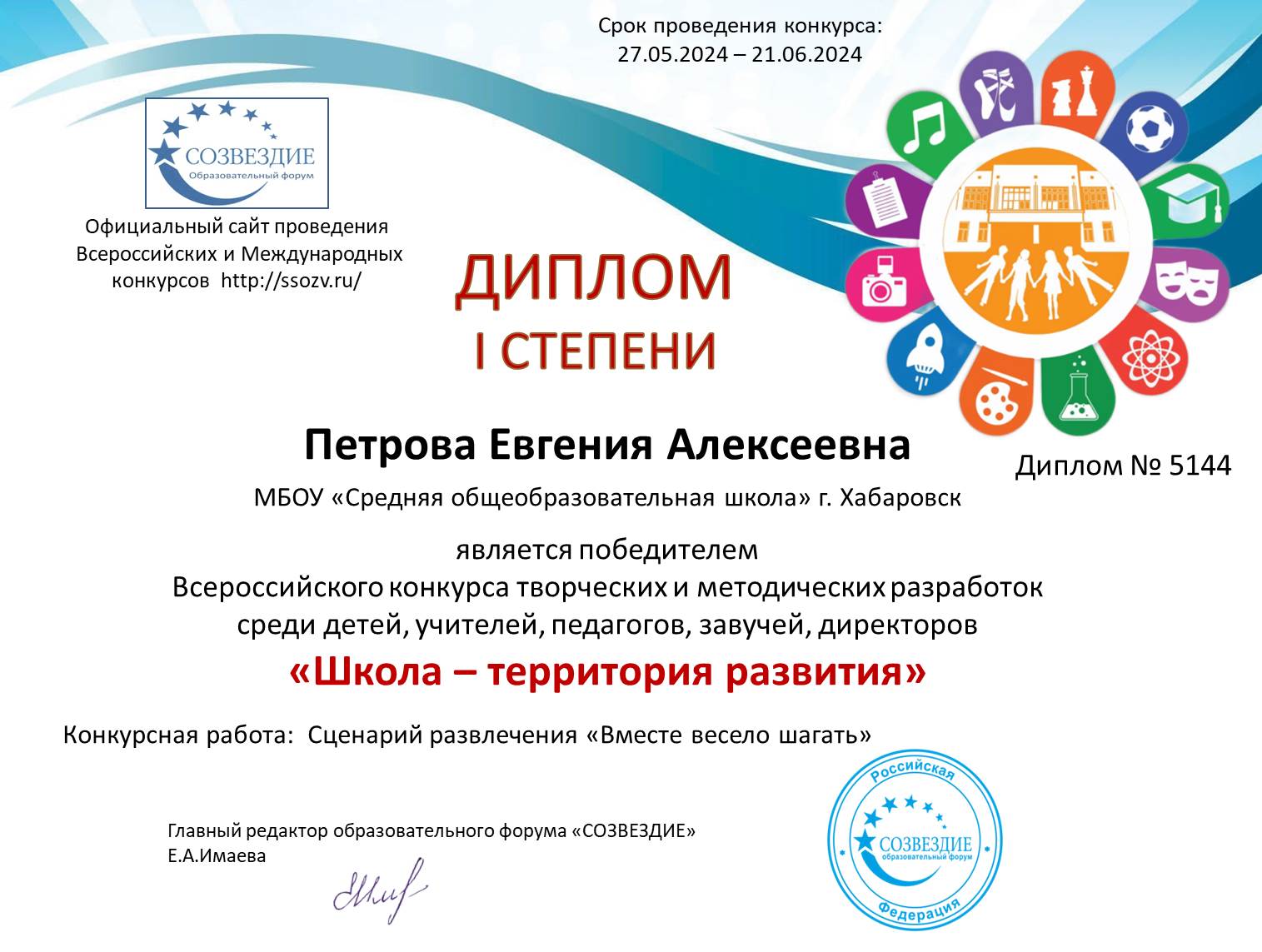 Участник – педагог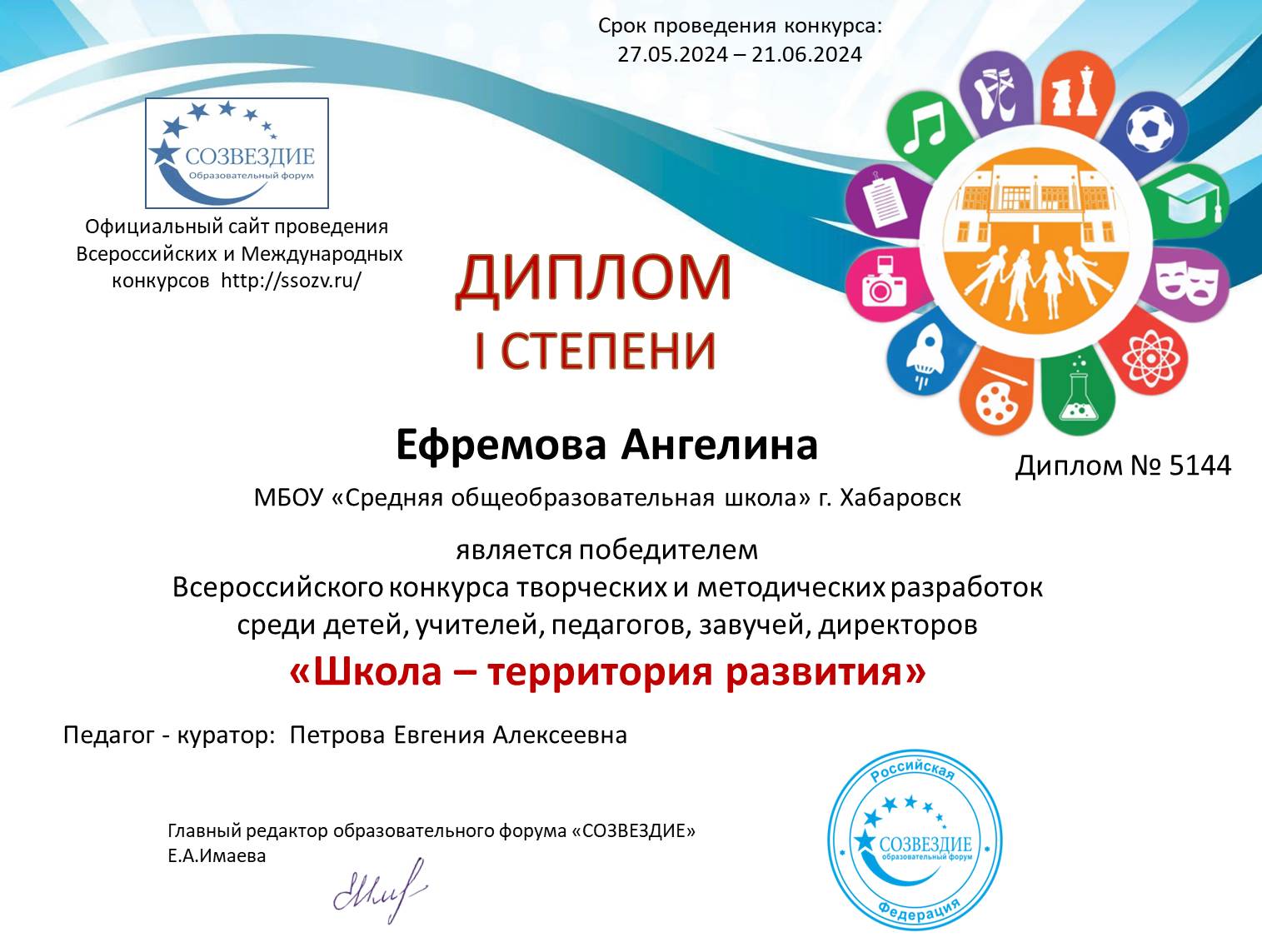 Участник – ребёнок           Заявка участника конкурса «Школа – территория развития»участник - ребёнокЗаполняя заявку, вы даете согласие на обработку персональных данныхЗаявка участника конкурса «Школа – территория развития»участник - ребёнокЗаполняя заявку, вы даете согласие на обработку персональных данныхФамилия, имя ребенкаФамилия, имя, отчество  куратора (полностью)Краткое наименование Вашей организации, город (населенный пункт)Номинация конкурсаЭлектронный адрес для отправки дипломаТелефон мобильныйЗаявка участника конкурса «Школа – территория развития»участник - педагогЗаполняя заявку, вы даете согласие на обработку персональных данныхЗаявка участника конкурса «Школа – территория развития»участник - педагогЗаполняя заявку, вы даете согласие на обработку персональных данныхФамилия, имя, отчество педагогаКраткое наименование Вашей организации, город (населенный пункт)Конкурсная работаНоминация конкурсаЭлектронный адрес для отправки дипломаТелефон мобильный